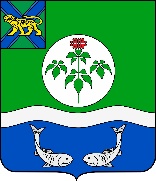 ДУМАОЛЬГИНСКОГО МУНИЦИПАЛЬНОГО РАЙОНАПРИМОРСКОГО КРАЯРЕШЕНИЕО внесении изменений в решение Думы Ольгинского муниципального  района от 26.02.2021 № 277 «Об утверждении Порядка возбуждения ходатайств о награждении наградами Приморского края» В соответствии с Федеральным законом от 06.10.2003 № 131-ФЗ «Об общих принципах организации местного самоуправления в Российской Федерации», законом Приморского края от 4.06.2014 № 436-КЗ «О наградах Приморского края», протестом  прокуратуры Ольгинского района на решение Думы Ольгинского района от 26.02.2021 № 277 «Об утверждении Порядка возбуждения ходатайств о награждении наградами Приморского края», Дума Ольгинского муниципального района   РЕШИЛА:1. Внести в решение Думы Ольгинского района от 26.02.2021 № 277 «Об утверждении Порядка возбуждения ходатайств о награждении наградами Приморского края» следующие изменения:Пункт 7 части 3 раздела I дополнить абзацем третьим следующего содержания:«В случае смерти одного из супругов, наступившей после подачи заявления о возбуждении ходатайства о награждении почётным знаком Приморского края «Семейная доблесть», Дума с учётом ограничения установленного пунктом 6 настоящей части статьи  возбуждает ходатайство о награждении.».3. Настоящее решение подлежит официальному опубликованию (обнародованию) в газете «Заветы Ленина» и размещению на официальном сайте Ольгинского муниципального района в информационно-телекоммуникационной сети «Интернет». 4.Настоящее решение вступает в силу со дня его официального опубликования.Председатель Думы  Ольгинскогомуниципального района                                                                       А.Е. Коротков28 декабря 2021 года                 пгт Ольга№369